Home Schooling Ideas Pizza Massage One person stands in front of another. The person behind gives the pizza massage – gently touching the back of the person in front using the following: Knead the dough with the tip of your fingers, as if you were squeezing a
ball with the inside of your hands.Smooth on some tomato paste gently with the palm of your hands.Sprinkle on cheese with the tip of your fingers.Add ingredients of choice – pineapples, ham, olives and much more with
the tip of your thumbs on your partners back.Put the pizza in the oven. To do this put both palms together and rub
them until they feel really warm. When they do put the warm hands on
your partners backTake the pizza out of the oven when ready and cut it in pieces. For this
step, do light karate chops on your partner’s back.After the pizza is ready, switch partners.
 Make your own play dough Makes: 1 coloured ball
Prep: 10 minutes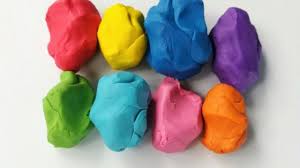 8 tbsp plain flour 2 tbsp table salt 60ml warm water food colouring 1 tbsp vegetable oil MethodMix the flour and salt in a large bowl. In a separate bowl mix together the water, a few drops of food colouring and the oil. Pour the coloured water into the flour mix and bring together with a spoon. Dust a work surface with a little flour and turn out the dough. Knead together for a few minutes to form a smooth, pliable dough. If you want a more intense colour you can work in a few extra drops of food colouring. Store in a plastic sandwich bag (squeeze out the air) in the fridge to keep it fresh. Nurture games for minimum of two siblings with adult MotorboatEveryone forms a circle holding hands and walks around chanting, “Motorboat, motorboat goes so slow (twice), motorboat, motorboat step on the gas (speed up), motorboat, motorboat go so fast (twice), motorboat, motorboat run out of gas” and everyone sits back down.Clapping GameSay “Do this” or sing “Everybody do this, do this, do this, everybody do this just like me” with various clapping patterns for the children to copy.Hurray Song“Hurray for (child’s name), hurray for (child’s name), someone in the crowd is singing hurray for (child’s name). 1-2-3-4, who are we for? Child’s name.”Simon SaysRegular version without tricking children; state actions preceded by statements about what children like or attributes they have (e.g., those who like pizza touch their nose, those with brown eyes jump up and down, etc.)We Are Special ChantEveryone forms a circle holding hands. As they rise from sitting to standing, everyone chants “We are special”. The chanting goes from quiet to a shout when everyone is standing.Row Your BoatEveryone joins hands in a circle and rows as a group, slowly, then quickly.One PotatoCircle game where a bean bag is passed around to the chant of “One potato, two potato.” When the chant gets to “more”, the child holding the bean bag gets a hug or high five from the child on each side of him/her.Silly BonesCircle game where everyone touches the same body part (e.g., an elbow) until it goes all the way around. Then another body part is “passed” around.Pass the SpoonGroup passes the spoon around with a small ball on it, helping each other to finish as fast as they can.Links for Educational and Useful Websites https://www.nasa.gov/stemhttps://www.Sumdog.comhttps://www.teachitprimary.co.uk/ks1-englishwww.hamilton-trust.org.ukhttp://www.amazingeducationalresources.com/Useful links regarding managing emotional impact of coronaviruswww.heysigmund.com/how-to-talk-to-kids-and-teens-about-world-trauma/www.mind,org.uk/information-support/coronavirus-talking-points-for-parents-amp-teachers-with-the-whole-brain-child-approachwww.tinabryson.com/news/coronavirus-talking-points-for-parents-amp-teachers-with-the-whole-brain-child-approachUseful article on being at home with children https://metro.co.uk/2020/03/15/homeschooling-mum-four-gives-tips-teaching-kids-kept-home-coronavirus-12401167/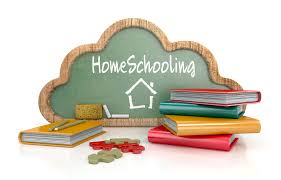 